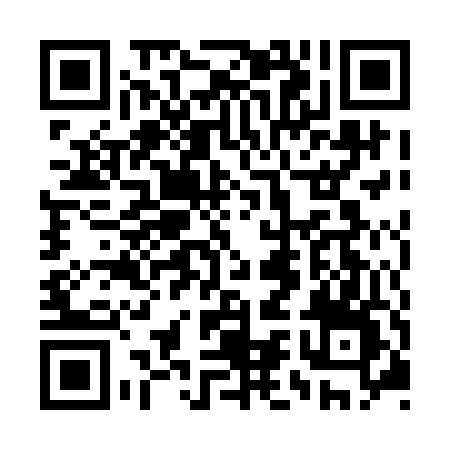 Prayer times for Domaine-Saint-Denis, Quebec, CanadaMon 1 Jul 2024 - Wed 31 Jul 2024High Latitude Method: Angle Based RulePrayer Calculation Method: Islamic Society of North AmericaAsar Calculation Method: HanafiPrayer times provided by https://www.salahtimes.comDateDayFajrSunriseDhuhrAsrMaghribIsha1Mon3:075:0712:576:208:4610:452Tue3:085:0812:576:208:4610:453Wed3:095:0812:576:208:4610:444Thu3:115:0912:576:208:4510:435Fri3:125:1012:576:208:4510:426Sat3:135:1012:576:208:4410:427Sun3:145:1112:586:208:4410:418Mon3:155:1212:586:198:4310:409Tue3:175:1312:586:198:4310:3910Wed3:185:1312:586:198:4210:3711Thu3:195:1412:586:198:4210:3612Fri3:215:1512:586:188:4110:3513Sat3:225:1612:586:188:4010:3414Sun3:245:1712:596:188:4010:3315Mon3:255:1812:596:178:3910:3116Tue3:275:1912:596:178:3810:3017Wed3:295:2012:596:178:3710:2818Thu3:305:2112:596:168:3610:2719Fri3:325:2212:596:168:3610:2520Sat3:335:2312:596:158:3510:2421Sun3:355:2412:596:158:3410:2222Mon3:375:2512:596:148:3310:2023Tue3:395:2612:596:138:3210:1924Wed3:405:2712:596:138:3110:1725Thu3:425:2812:596:128:2910:1526Fri3:445:2912:596:128:2810:1427Sat3:455:3112:596:118:2710:1228Sun3:475:3212:596:108:2610:1029Mon3:495:3312:596:098:2510:0830Tue3:515:3412:596:098:2310:0631Wed3:535:3512:596:088:2210:04